Grundwissen und Grundkönnen der Analysis- Online-Test Grundwissen Funktionen –Mit diesem Test soll das grundlegende Wissen und Können aus der Analysis überprüft werden. 
Auf diese Weise kannst du einen Überblick bekommen, in welchen Bereichen du möglicherweise noch Wiederholungsbedarf besitzt. Im Anschluss an den Test erhältst du eine ausführliche Rückmeldung und Materialien zum gezielten Wiederholen. Bitte benutze keine Hilfsmittel außer Stift und Papier.AnleitungÖffne mit Chrome die Internetseite www.grundwissen-funktionen.deKlicke auf    Zum Test     Link zum Test     Link zum Test (gelber Link)Gib als Zugangsschlüssel                            ein.Klicke auf Weiter.Generiere der Anleitung folgend deinen individuellen Code 
(der gleiche wie auf dem Selbsteinschätzungsbogen) Bearbeite den Test ohne Taschenrechner und andere Hilfsmittel, 
du kannst Stift und Papier für Nebenrechnungen verwenden!Lies dir das Feedback in Ruhe durch und speichere es dir als pdf ab. Erstelle dir einen Arbeitsplan: Arbeitsplan *Im Feedback findest du eine Auflistung der   empfohlenen Materialien, die bspw. so aussehen kann: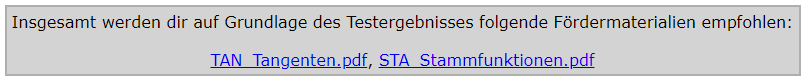 Aufgabe (Bearbeitungszeit: ____________________)Bearbeite deinem Arbeitsplan (siehe links) entsprechend 2 bis 3 der Nachlernmaterialien. Für jede dieser Materialien gilt: Lies dir zunächst die Erläuterungen auf Seite 1 durch. Bearbeite jeweils mindestens zwei der nachfolgenden Übungsaufgaben. Wenn du dich mit dem Thema noch unsicher fühlst, bearbeite mehr. Die Lösungen findest du jeweils am Ende. Kontrolliere deine Ergebnisse selbst. Die Schwierigkeit der Aufgaben ist durch Sterne gekennzeichnet: * 	einfache Aufgaben** 	etwas schwierigere AufgabenWenn du dich schon sicher fühlst, gehe gleich zu den **-Aufgaben!Notiere deine Bearbeitungszeit zu jedem Material auf deinem Arbeitsplan!Du findest alle Materialien auch auf  www.grundwissen-funktionen.de unter „Nachlernmaterialien“.Zum Aufbau der Materialien
  Erklärungen: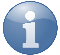 Zu Beginn erhält man allgemeine Informationen zu dem jeweiligen Thema. Die wichtigsten Begriffe, Zusammenhänge und Regeln sind in einer Übersicht dargestellt.   Musterbeispiel: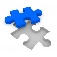 Zu fast allen Themen wird mindestens eine typische gelöste Musteraufgabe angeboten, die als Orientierung für die späteren Übungsaufgaben dienen kann.   Übungsaufgaben: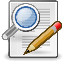 Die vielfältigen Übungsaufgaben bilden den Kern eines Fördermaterials. Die Schwierigkeit der Aufgaben ist ansteigend gewählt und die Aufgaben nehmen verschiedene Teilaspekte zu einem Begriff, Satz oder Verfahren in den Blick. Meist werden grundlegende Tätigkeiten in Verbindung mit typischen Darstellungsformen geübt.    Komplexere Aufgaben: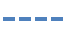 Komplexere Aufgaben, die eine Vernetzung erfordern und teilweise über das Niveau von Grundwissen und -können hinausgehen, sind nach einer gestrichelten Linie zu finden. Zudem ist die Schwierigkeit der Aufgaben durch Sterne gekennzeichnet:*       grundlegendes Niveau**     etwas komplexeres Niveau    Lösungen: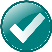 Alle Materialien enthalten am Ende Lösungshinweise zum selbständigen Vergleichen.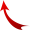 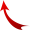 Außerdem finden sich innerhalb der Materialien an manchen Stellen Verweise auf andere Materialien, wo ein anderes, zur Bearbeitung evtl. hilfreiches Thema nachgeschlagen werden kann.MaterialMaterialDas wurde mir im Feedback empfohlen…Damit möchte ich arbeiten …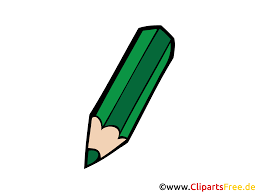 ErledigtDifferential-rechnungABLAbleitungsfunktionen und AbleitungsregelnDifferential-rechnungGABLGraphisches Ableiten Differential-rechnungEXTExtrempunkte bestimmenDifferential-rechnungTANTangenten Integral-rechnungSTAStammfunktionen und IntegrationsregelnIntegral-rechnungINTBestimmte Integrale und Flächeninhalt